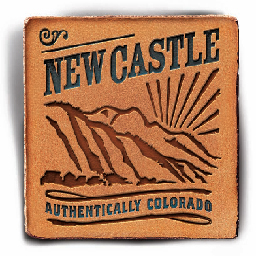 New Castle Town Council Work SessionTuesday, July 16, 2019, 6:30 p.m.VRBO/Air B-n-B DiscussionAgendaNew Castle Town Council MeetingTuesday, July 16, 2019, 7:00 p.m.Starting times on the agenda are approximate and intended as a guide for Council. The starting times are subject to change by Council, as is the order of items on the agenda. Call to OrderPledge of AllegianceRoll CallMeeting NoticeConflicts of InterestAgenda ChangesCitizen Comments on Items not on the Agenda
     -Comments are limited to three minutes-Consultant ReportsConsultant AttorneyConsultant EngineerItems for ConsiderationConsider Ordinance TC 2019-4, An Ordinance of the New Castle Town Council Approving a Final PUD Development Plan and Final Subdivision Plat for Lot 2B, Phase 7, Lakota Canyon Ranch, Also Known as Eagle’s Ridge Ranch (second reading) (7:05 p.m.)Executive Session (1) for conference with Town Attorney for purpose of receiving legal advice on specific legal questions under C.R.S. Section 24-6-402(4)(b); and (2) for purpose of determining positions relative to matters that may be subject to negotiations, developing strategy for negotiations, and/or instructing negotiators, under C.R.S. Section 24-6-402(4)(e) regarding town-owned property (8:00 p.m.)Consider Ordinance TC 2019-5, an Emergency Ordinance of the New Castle Town Council Authorizing the Sale of Real Property (8:15 p.m.)Executive Session for discussion of a personnel matter under C.R.S. Section 24-6-402 (f)(I) regarding an employee evaluation of the Town Administrator and not involving: any specific employees who have requested discussion of the matter in open session; any member of this body of any elected official; the appointment of any person to fill an office of this body or of an elected official; or personnel policies that do not require the discussion of matters personal to particular employees. (8:20 p.m.)Consent Agenda (8:40 p.m.)
Items on the consent agenda are routine and non-controversial and will be approved by one motion. There will be no separate discussion of these items unless a council member or citizen requests it, in which case the item will be removed from the consent agenda.June 4, 2019 minutesJune 18, 2019 minutesHogback Pizza Beer and Wine Liquor License RenewalStaff Reports (8:45 p.m.)Town AdministratorTown ClerkTown PlannerPublic Works DirectorCommission Reports (8:55 p.m.)Planning & Zoning CommissionHistoric Preservation CommissionClimate Action Advisory CommitteeSenior ProgramRFTAAGNCGCEEABCouncil Comments (9:05 p.m.)Adjourn (9:30 p.m.)